Lampiran 1. Hasil Identifikasi Sampel Daun Kecombrang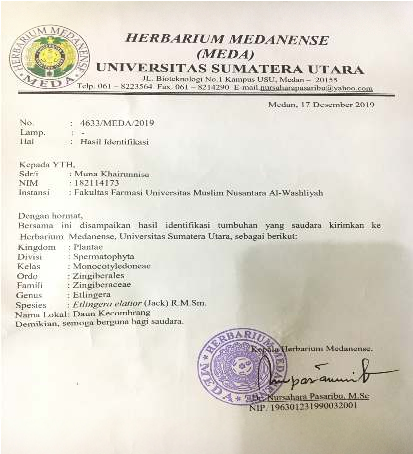 Lampiran 2. Sampel yang diuji pada Penelitian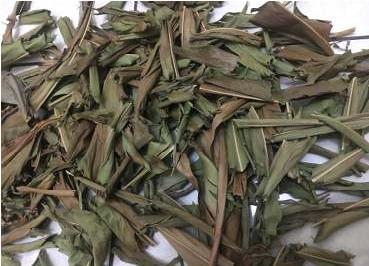 Sampel daun kecombrang dikeringkan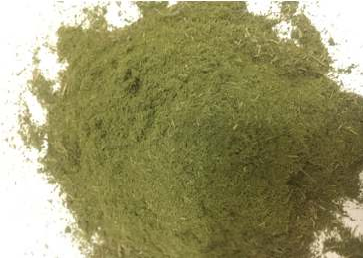 Serbuk Kering Daun Kecombran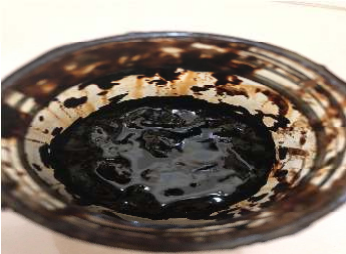      	       Ekstrak Etanol Daun KecombrangLampiran 2. (Lanjutan)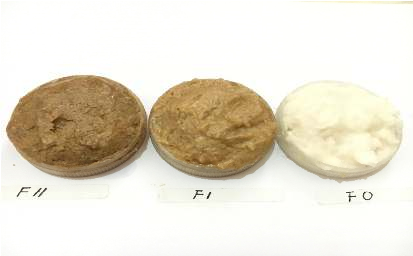 Sediaan setelah dibuat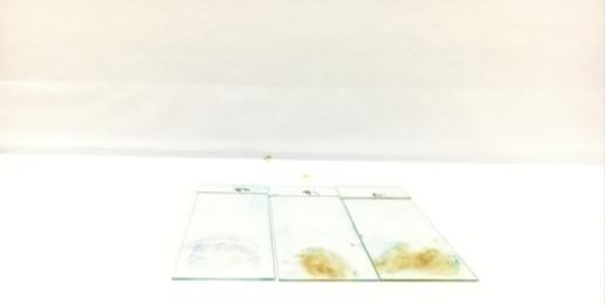 Uji Homogenitas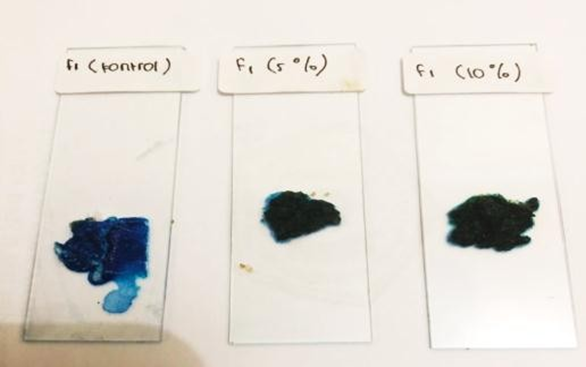 Uji Tipe EmulsiLampiran 2. (Lanjutan)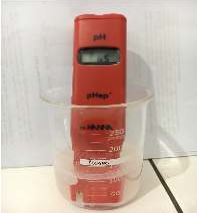 		pH meter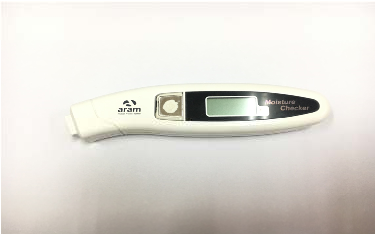 Moisture checker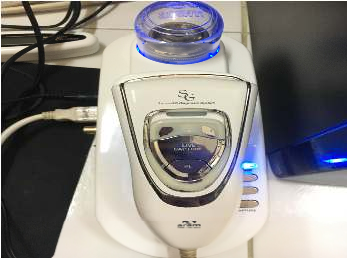    Skin AnalyzerLampiran 2. (Lanjutan)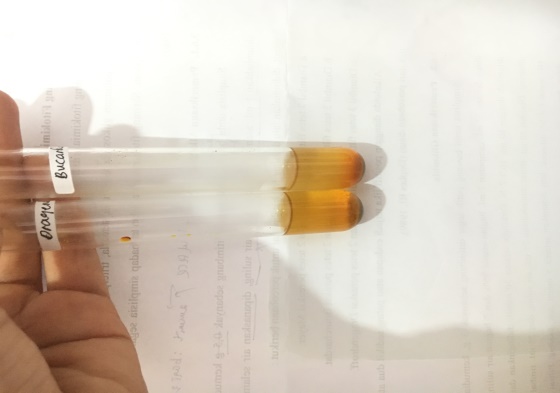 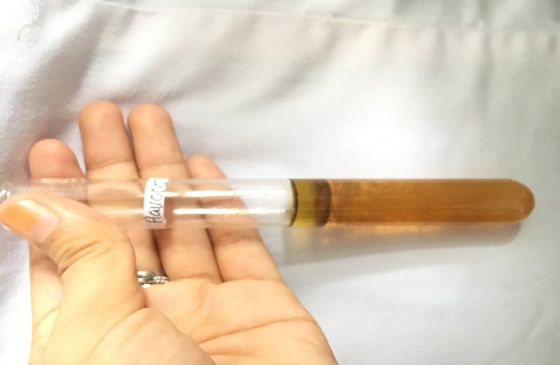                Alkaloid							    Flavanoid 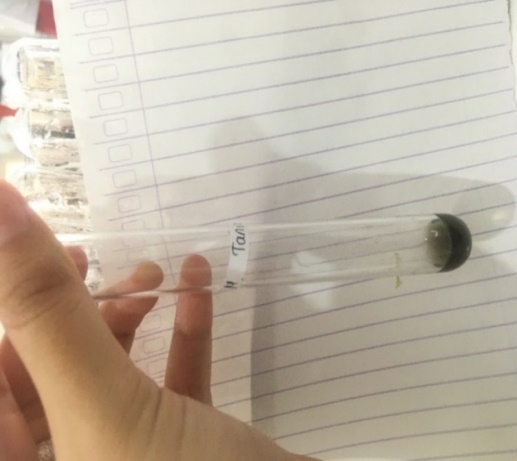 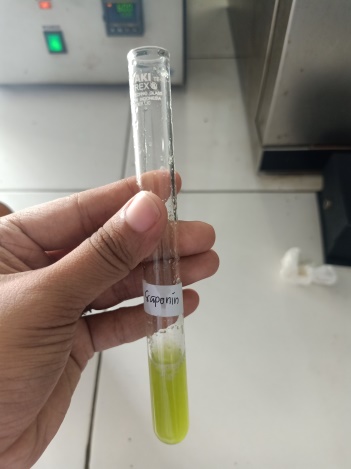                  Tanin 							Saponin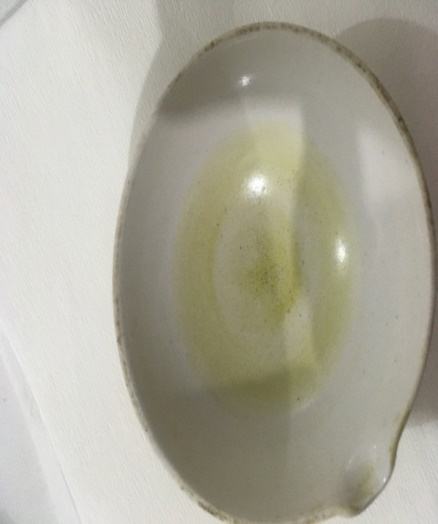 			          SteroidLampiran 2. (Lanjutan)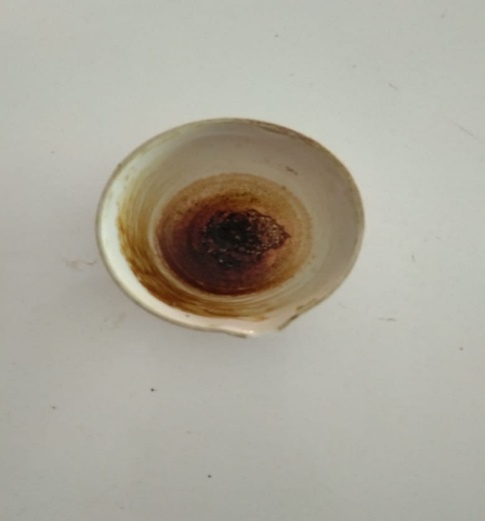 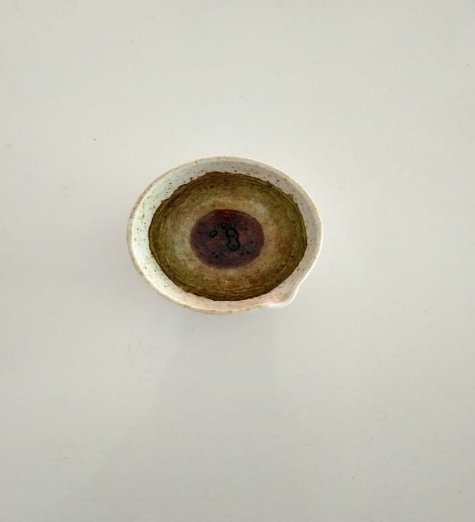 Kadar sari larut air				Kadar sari larut etanol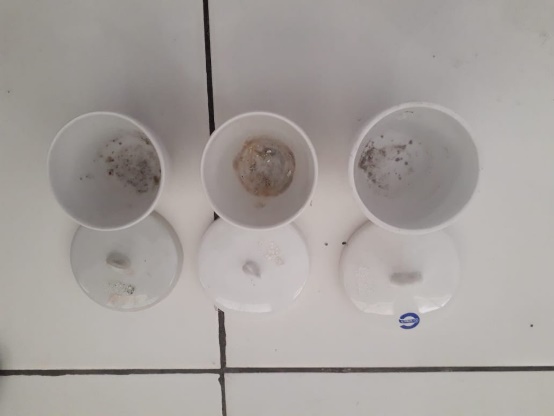 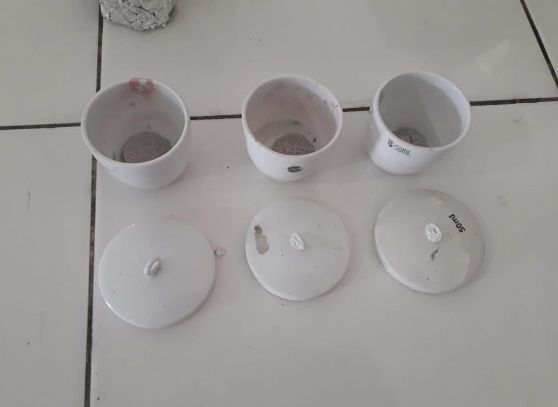 Kadar abu total				Kadar tidak larut asam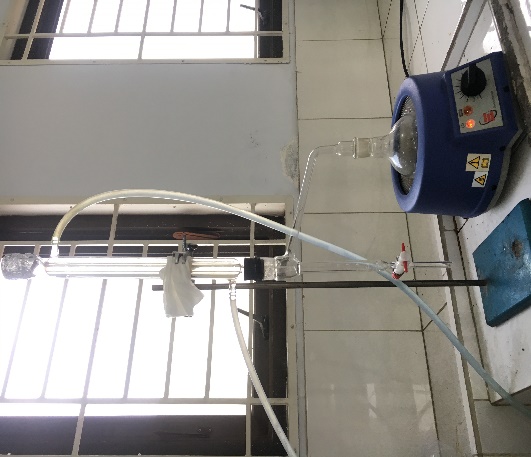       Kadar airLampiran 3. Perhitungan hasil pemeriksaan karakterisasi simplisiaPerhitungan penetapan kadar air simplisiaBerat simplisia I		= 5 g% Kadar air		=  x 100% = 6 %Berat simplisia II	= 5 g% Kadar air		=  x 100% = 8 %Berat simplisia III	= 5 g% Kadar air		=  x 100% = 4%% Kadar air rata-rata	=  = 6%Lampiran 4. Perhitungan penetapan kadar sari larut dalam air Penetapan kadar sari larut dalam air% Kadar sari larut dalam air	=  x 100% = 27%% Kadar sari larut dalam air	=  x 100% = 23%% Kadar sari larut dalam air	=  x 100% = 26%% Kadar sari rata-rata		=  = 25,3%Lampiran 5. Perhitungan penetapan kadar sari larut dalam etanol Penetapan kadar sari larut dalam etanol% Kadar sari larut etanol	=  x 100% = 11%% Kadar sari larut etanol	=  x 100% = 9%% Kadar sari larut etanol	=  x 100% = 8%% Kadar sari larut etanol rata-rata	=  = 9,33%Lampiran 6. Perhitungan penetapan kadar abu total Penetapan kadar abu total% Kadar abu total  	=  x 100% = 11,045%% Kadar abu total  	=  x 100% = 11,08%% Kadar abu total  	=  x 100% = 11,34%% Kadar abu total  rata-rata	=  = 10,5%Lampiran 7. Perhitungan penetapan kadar abu tidak larut asam.Penetapan kadar abu tidak larut dalam asam% Kadar abu tidak larut asam	=  x 100% = 0.145%% Kadar abu tidak larut asam	=  x 100% = 0,18%% Kadar abu tidak larut asam	=  x 100% = 0,245%% Kadar abu tidak larut asam rata-rata =  = 0.19%Lampiran 8. Perhitungan Persen PemulihanKenaikan Kadar Air (Moisture)Persen Pemulihan =  x 100%Penurunan Pori (pore)Persen Pemulihan =  x 100%Kenaikan Kehalusan (Evenness)Persen Pemulihan =  x 100%Penurunan Noda (Spot)Persen Pemulihan =  x 100%Lampiran 9. Perhitungan % RendemenRumus % Rendemen = Bobot Ekstrak (g)  Bobot Simplisia (g)	% Rendemen =   60 (g)		   500 (g)                    Lampiran 10.  Surat Pernyataan Sukarelawan SURAT PERNYATAAN Saya yang bertanda tangan dibawah ini: Nama     : Umur     : Alamat   :  	Menyatakan bersedia menjadi sukarelawan untuk uji iritasi yang dilakukan dalam penelitian Marjannati dengan judul penelitian “ Formulasi Sediaan Krim Body Scrub daun kecombrang (Etlingera elatior) Dengan Basis Sagu Sebagai Scrubbing.  dan memenuhi kriteria sebagai sukarelawan uji sebagai berikut (Ditjen POM, 1985). 1. Wanita berbadan sehat 2. Usia antara 20-30 tahun 3. Tidak ada riwayat penyakit yang berhubungan dengan alergi 4. Bersedia menjadi relawan Apabila terjadi hal-hal yang tidak diinginkan selama uji uritasi,  sukarelawan tidak akan menuntut kepada peneliti. Demikian surat pernyataan ini dibuat atas partisipasinya peneliti mengucapkan terima kasih.Lampiran 11. Contoh Lembar Penilaian Kuisioner Lembar Penilaian Kuisioner Untuk Uji Kesukaan (Hedonic test)  Mohon kesediaan sahabat/teman –teman untuk mengisikan jawaban sesuai dengan pendapatnya. Nama : Umur : A. Perhatikan warna dari masing-masing formula dan mohon diberi jawaban pada pertanyaan : 1.  Bagaimana penilaian sahabat/teman-teman terhadap  warna  sediaan krim body  scrub “Blanko” ini 1. STS 		 2. TS  		3. KS  		4. S 		 5. SS 2.  Bagaimana penilaian sahabat/teman-teman terhadap  warna  sediaan krim body scrub konsentrasi “5%” ini 1.  STS		  2. TS  	3. KS 		 4. S  		5. SS  3.  Bagaimana penilaian sahabat/teman-teman terhadap  warna  sediaan krim body scrub konsentrasi “10%” ini 1. STS 		 2. TS  		3. KS  		4. S  		5. SS Keterangan : 1. STS	 : Sangat tidak suka  2. TS 	: Tidak suka  3. KS	 : Kurang suka 4. S 	: Suka 5. SS	 : Sangat sukaLampiran 11. (lanjutan) B.  Perhatikan Bau dari masing-masing formula dan mohon diberi jawaban pada pertanyaan :1.   Bagaimana penilaian sahabat/teman-teman terhadap  Bau  sediaan Krim Body Scrub “Blanko” ini 1. STS  	2. TS  		3. KS  		4. S  		5. SS 2.   Bagaimana penilaian sahabat/teman-teman terhadap  Bau  sediaan Krim Body Scrub konsentrasi “5%” ini 1.  STS 	2. TS  		3. KS  		4. S  		5. SS 3.   Bagaimana penilaian sahabat/teman-teman terhadap  Bau  sediaan Krim Body Scrub konsentrasi “10%” ini 1. STS 		2. TS 		 3. KS  	4. S 		 5. SS  Keterangan : 1. STS : Sangat tidak suka  2. TS : Tidak suka  3. KS : Kurang suka 4. S : Suka 5. SS : Sangat suka Lampiran 11. (lanjutan)  C.  Perhatikan Bentuk/konsistensi dari masing-masing formula dan mohon diberi jawaban pada pertanyaan :1. Bagaimana penilaian sahabat/teman-teman terhadap  Bentuk/konsistensi sediaan Krim Body Scrub “Blanko” ini 1. STS  	2. TS  		3. KS  		4. S  		5. SS 2. Bagaimana penilaian sahabat/teman-teman terhadap  Bentuk/konsistensi sediaan Krim Body Scrub konsentrasi “5%” ini 1.  STS 	2. TS  		3. KS  		4. S  		5. SS 3. Bagaimana penilaian sahabat/teman-teman terhadap  Bentuk/konsistensi  sediaan Krim Body Scrub konsentrasi “10%” ini 1. STS 		2. TS 		 3. KS  	4. S 		 5. SS  Keterangan : 1. STS : Sangat tidak suka  2. TS : Tidak suka  3. KS : Kurang suka 4. S : Suka 5. SS : Sangat suka Lampiran 11. (lanjutan) D.  Perhatikan Kemudahan/dioleskan dari masing-masing formula dan mohon    diberi jawaban pada pertanyaan :1.   Bagaimana penilaian sahabat/teman-teman terhadap  Kemudahan/dioleskan  sediaan Krim Body Scrub “Blanko” ini 1. STS  	2. TS  		3. KS  		4. S  		5. SS 2.   Bagaimana penilaian sahabat/teman-teman terhadap  Kemudahan/dioleskan  sediaan Krim Body Scrub konsentrasi “5%” ini 1.  STS 	2. TS  		3. KS  		4. S  		5. SS 3.   Bagaimana penilaian sahabat/teman-teman terhadap  Kemudahan/dioleskan  sediaan Krim Body Scrub konsentrasi “10%” ini 1. STS 		2. TS 		 3. KS  	4. S 		 5. SS  Keterangan : 1. STS : Sangat tidak suka  2. TS : Tidak suka  3. KS : Kurang suka 4. S : Suka 5. SS : Sangat suka Lampiran 12. Data dan perhitungan Rentang Kesukaan Warna Secara  Organoleptis Terhadap Berbagai Formula Krim body scrub ekstrak daun kecombrang (Etlingera elatior)Hasil Uji Kesukaan Warna Formula blangkoStandar deviasi (SD) = Standar deviasi (SD) =  = 0,8207Rentang nilai kesukaan warna dari sediaan krim body scrub sagu= Nilai rata-rata () – 0,8207 Nilai rata-rata () + 0,8207=3,8 – 0,8207  3,8 + 0,820 =2,9793 4,6207Lampiran 12. (lanjutan)Uji Kesukaan Warna Formula 1Standar deviasi (SD) = Standar deviasi (SD) =  = 0,5104Rentang nilai kesukaan warna dari sediaan krim body scrub sagu= Nilai rata-rata () – 0,5104 , Nilai rata-rata () + 0,5104=4,05 – 0,5104   4,05 + 0,5104=3,5396  4,5604Lampiran 12. (lanjutan)Uji Kesukaan Warna Formula IIStandar deviasi (SD) = Standar deviasi (SD) =  = 0,6805Rentang nilai kesukaan warna dari sediaan krim body scrub sagu= Nilai rata-rata () – 0,5104, Nilai rata-rata () + 0,5104=4,6 – 0,6805   4,6 + 0,6805=3,9195  5,280Lampiran 12. (lanjutan) Lampiran 13. Data dan perhitungan Rentang Kesukaan Bau Secara Organoleptis Terhadap Berbagai Formula Krim Body scrub ekstrak daun kecombrangHasil Uji Kesukaan Bau Formula BlangkoStandar deviasi (SD) = Standar deviasi (SD) =  = 0,9104Rentang nilai kesukaan bau dari sediaan krim body scrub sagu= Nilai rata-rataa () – 0,9104 Nilai rata-rata () + 0,9104=3,25 – 0,9104   3,25 + 0,9104=2,3396 - 4,1604Lampiran 13. (lanjutan)Hasil Uji Kesukaan Bau Formula IStandar deviasi (SD) = Standar deviasi (SD) =  = 0,7880Rentang nilai kesukaan bau dari sediaan krim body scrub sagu= Nilai rata-rata () – 0,7880 Nilai rata-rat () + 0,7880=4,1 – 0,7880 4,1 + 0,7880=3,321- 4,888Lampiran 13. (lanjutan)Hasil Uji Kesukaan Bau Formula IIStandar deviasi (SD) = Standar deviasi (SD) =  = 0,8271Rentang nilai kesukaan bau dari sediaan krim body scrub sagu= Nilai rata-rata () – 0,8271 Nilai rata-rata () + 0,8271=4,5 – 0,8271   4,5 + 0,8271=3,6729 - 5,3271Lampiran 13. (lanjutan)Lampiran 14. Data dan Perhitungan Rentang Kesukaan Bentuk Secara Organoleotis Terhadap Berbagai Formula Krim Body scrub ekstrak daun kecombrangHasil Uji Kesukaan Bentuk Formula BlangkoStandar deviasi (SD) = Standar deviasi (SD) =  = 0,8255Rentang nilai kesukaan bau dari sediaan krim body scrub sagu= Nilai rata-rata () – 0,8255 , Nilai rata-rata () + 0,8255=3,95 – 0,8255   3,95 + 0,8255=3,1245 - 4,7755Lampiran 14. (lanjutan)Hasil Uji Kesukaan Bentuk Formula IStandar deviasi (SD) = Standar deviasi (SD) =  = 0,1947Rentang nilai kesukaan bentuk dari sediaan krim body scrub sagu= Nilai rata-rata () – 0,1947, Nilai rata-rata () + 0,1947=4,25 – 0,1947   4,25 + 0,1947=4,0553 – 4,4447Lampiran 14. (lanjutan)Hasil Uji Kesukaan Bentuk Formula IIStandar deviasi (SD) = Standar deviasi (SD) =  = 0,2210Rentang nilai kesukaan bentuk dari sediaan krim body scrub sagu= Nilai rata-rata () – 0,2210, Nilai rata-rata () + 0,2210=4,7 – 0,2210   4,7 + 0,2210=4,479 – 4,921Lampiran 14. (lanjutan)Lampiran 15. Hasil pengamatan organoleptis body scrub EEDK setelah sediaan dibuatKeterangan:P = PutihCm = Coklat mudaCt = Coklat tuaTb = Tidak berbauK = Khas SP = Semi PadatHasil pengamatan organoleptis body scrub EEDK setelah pengujian stabilitasLampiran 15. (lanjutan) Hasil pengamatan homogenitas krim body scrub EEDK setelah sediaan dibuatKeterangan:= Homogen = Tidak homogenHasil pengamatan homogenitas body scrub EEDK setelah pengujian stabilitas Lampiran 15. (lanjutan)Hasil pengamatan pH krim body scrub EEDK setelah sediaan dibuatHasil pengamatan Ph krim body scrub EEDK pengujian stabilitasHasil pengujian daya sebar krim body scrub EEDK setelah sediaan dibuatKeterangan:F0   = BlangkoF1   = Konsentrasi ekstrak daun kecombrang 5%F2   = Konsentrasi ekstrak daun kecombrang10%Hasil pengamatan daya sebar body scrub EEDK setelah pengujian stabilitasLampiran 17. Bagan Alir Pembuatan Ekstrak Etanol Daun Kecombrang	Disortasi dan dicuci	Ditiriskan	Ditimbang	Dikeringkan dan dihaluskan	DitimbangDimaserasi dengan 75 bagian cairan penyari etanol 	96% selama 5 hariDisaring	Dimaserasi 25 bagian etanol 80% selama 2 hari    Dipekatkan dengan rotary evaporatorLampiran 18. Bagan Alir Pembuatan Sediaan Krim Body Scrub EEDK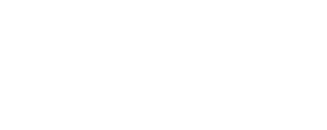 Lampiran 19. Hasil uji eksfoliator dengan alat skin analyzer pada kulit punggung tangan sukarelawanKadar AirKondisi awal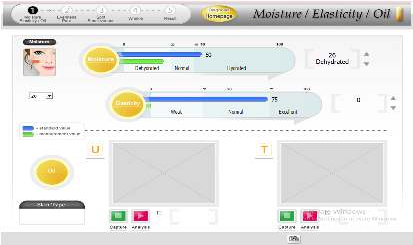 Minggu 1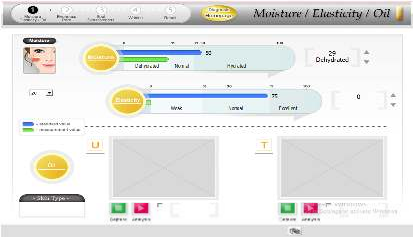 Lampiran 19. (Lanjutan)Minggu 2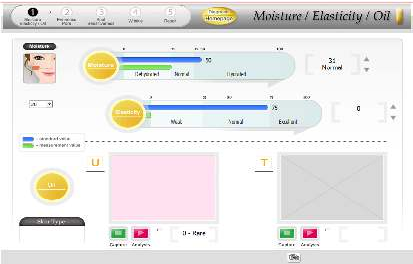 Minggu 3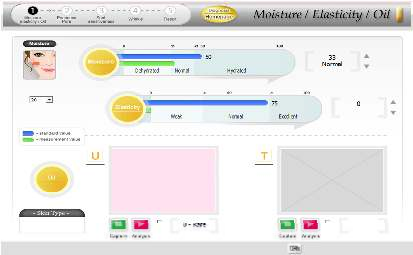 Lampiran 19. (Lanjutan)Minggu 4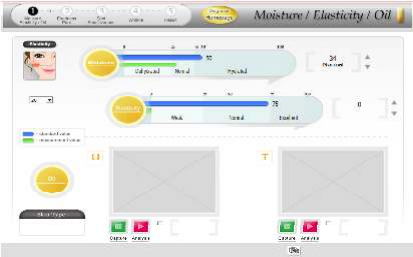 Pori-PoriKondisi awal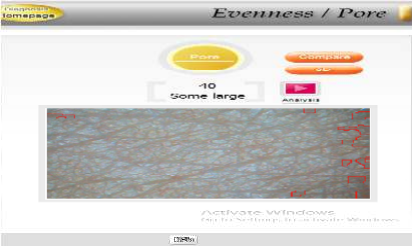 Lampiran 19. (Lanjutan)Minggu 1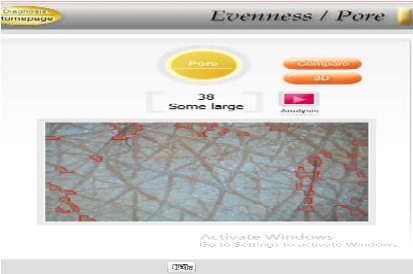 Minggu 2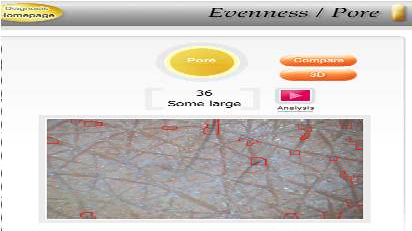 Lampiran 19. (Lanjutan)Minggu 3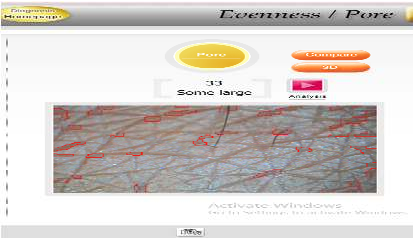 Minggu 4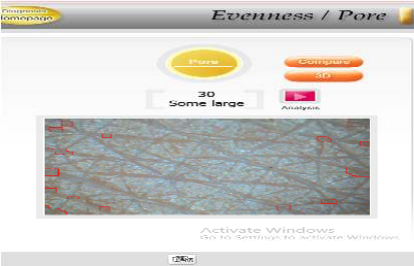 Lampiran 19. (Lanjutan)NodaKondisi awal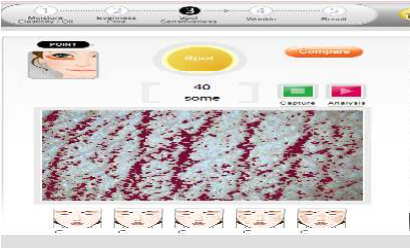 Minggu 1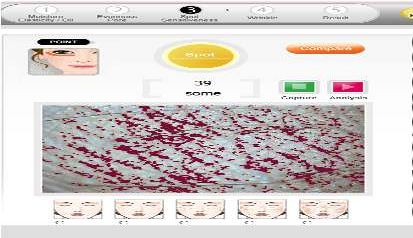 Lampiran 19. (Lanjutan)Minggu 2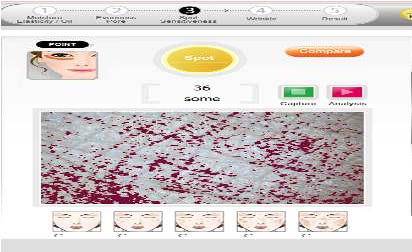 Minggu 3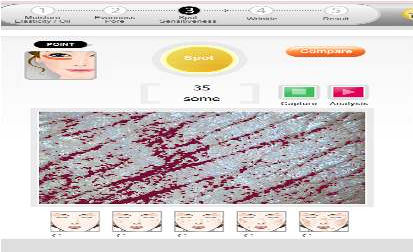 Lampiran 19. (Lanjutan)Minggu 4KehalusanKondisi awal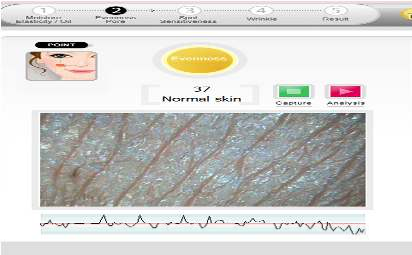 Lampiran 19. (Lanjutan)Minggu 1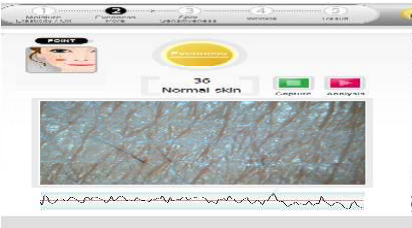 Minggu 2 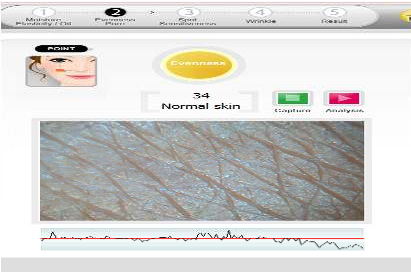 Lampiran 19. (Lanjutan)Minggu 3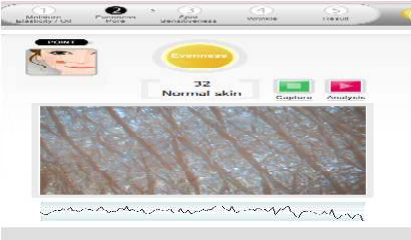 Minggu 4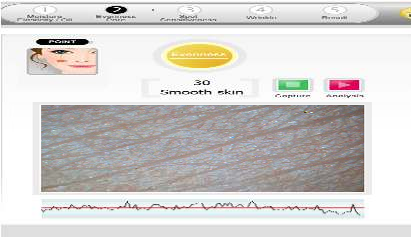 Berat sampelVolume awalVolume akhir5 g1.5 ml1.8 ml5 g1.3 ml1.7 ml5 g1.3 ml1.5 mlBerat sampelBerat cawan kosongBerat cawan berisi5 g31.71 g31.98 g5 g31.74 g31.97 g5 g31.72 g31.98 gBerat sampelBerat cawan kosongBerat setelah diuapkan (gr)5 g32.30 g32.41 g5 g32.31 g32.40 g5 g32.32 g32.40 gBerat sampelBerat cawan kosongBerat setelah diuapkan 2 g60.8648 61,08572 g50,8621 60,08372 g52,0128 52,2396Berat sampelBerat cawan kosongBerat setelah diuapkan2 g60.861060,86482 g59,865759,86212 g52,017752,0128PenelisHasil Uji Kesukaan Warna Pada SukarelawanHasil Uji Kesukaan Warna Pada SukarelawanHasil Uji Kesukaan Warna Pada SukarelawanHasil Uji Kesukaan Warna Pada SukarelawanPenelisKodeNilai kesukaan (X)(Xi-)(Xi-1KS3-0,80,642KS3-0,80,643KS3-0,80,644KS3-0,80,645KS3-0,80,646KS3-0,80,647KS3-0,80,648S40,20,049S40,20,0410S40,20,0411S40,20,0412S40,20,0413S40,20,0414S40,20,0415S40,20,0416S40,20,0417S40,20,0418SS51,21,4419SS51,21,4420SS51,21,44Nilai kesukaan rata-rata () = 3,8Nilai kesukaan rata-rata () = 3,8Nilai kesukaan rata-rata () = 3,8NIlai total (i-= 12,8NIlai total (i-= 12,8PenelisHasil Uji Kesukaan Warna Pada SukarelawanHasil Uji Kesukaan Warna Pada SukarelawanHasil Uji Kesukaan Warna Pada SukarelawanHasil Uji Kesukaan Warna Pada SukarelawanPenelisKodeNilai kesukaan (X)(Xi-)(Xi-1KS3-1,051,10252KS3-1,051,10253S4-0,050,00254S4-0,050,00255S4-0,050,00256S4-0,050,00257S4-0,050,00258S4-0,050,00259S4-0,050,002510S4-0,050,002511S4-0,050,002512S4-0,050,002513S4-0,050,002514S4-0,050,002515S4-0,050,002516S4-0,050,002517S4-0,050,002518SS50,950,902519SS50,950,902520SS50,950,9025Nilai kesukaan rata-rata () = 4,05Nilai kesukaan rata-rata () = 4,05Nilai kesukaan rata-rata () = 4,05NIlai total (i-= 4,95NIlai total (i-= 4,95PenelisHasil Uji Kesukaan Warna Pada SukarelawanHasil Uji Kesukaan Warna Pada SukarelawanHasil Uji Kesukaan Warna Pada SukarelawanHasil Uji Kesukaan Warna Pada SukarelawanPenelisKodeNilai kesukaan (X)(Xi-)(Xi-1KS3-1,62,562KS3-1,62,563S4-0,60,364S4-0,60,365S4-0,60,366S4-0,60,367SS50,40,168SS50,40,169SS50,40,1610SS50,40,1611SS50,40,1612SS50,40,1613SS50,40,1614SS50,40,1615SS50,40,1616SS50,40,1617SS50,40,1618SS50,40,1619SS50,40,1620SS50,40,16Nilai kesukaan rata-rata () = 4,6Nilai kesukaan rata-rata () = 4,6Nilai kesukaan rata-rata () = 4,6NIlai total (i-= 8,8NIlai total (i-= 8,8PanelisHasil uji kesukaan warna dari berbagai formula sediaan krimbody scrub ekstrak daun kecombrangHasil uji kesukaan warna dari berbagai formula sediaan krimbody scrub ekstrak daun kecombrangHasil uji kesukaan warna dari berbagai formula sediaan krimbody scrub ekstrak daun kecombrangHasil uji kesukaan warna dari berbagai formula sediaan krimbody scrub ekstrak daun kecombrangHasil uji kesukaan warna dari berbagai formula sediaan krimbody scrub ekstrak daun kecombrangHasil uji kesukaan warna dari berbagai formula sediaan krimbody scrub ekstrak daun kecombrangPanelisFormula 0Formula 0Formula 1Formula 1Formula IIFormula IIPanelisKodeNilaiKodeNilaiKodeNilai1KS3KS3KS32KS3KS3KS33KS3S4S44KS3S4S45KS3S4S46KS3S4S47KS3S4SS58KS3S4SS59S4S4SS510S4S4SS511S4S4SS512S4S4SS513S4S4SS514S4S4SS515S4S4SS516S4S4SS517S4S4SS518SS5SS5SS519SS5SS5SS520SS5SS5SS5Formula 0Formula IFormula IIRata-rata nilai kesukaan 3,84,054,6Standar deviasi 0,82070,51040,6805Rentang nilai kesukaan 2,9793-4,62073,5396-4,56043,9195 - 5,2805PenelisHasil Uji Kesukaan Warna Pada SukarelawanHasil Uji Kesukaan Warna Pada SukarelawanHasil Uji Kesukaan Warna Pada SukarelawanHasil Uji Kesukaan Warna Pada SukarelawanPenelisKodeNilai kesukaan (X)(Xi-)(Xi-1TS2-1,251,56252TS2-1,251,56253TS2-1,251,56254TS2-1,251,56255KS3-0,250,06256KS3-0,250,06257KS3-0,250,06258KS3-0,250,06259KS3-0,250,062510KS3-0,250,062511KS3-0,250,062512KS3-0,250,062513KS3-0,250,062514S40,750,562515S40,750,562516S40,750,562517S40,750,562518S40,750,562519SS51,753,062520SS51,753,0625Nilai kesukaan rata-rata () = 3,25Nilai kesukaan rata-rata () = 3,25Nilai kesukaan rata-rata () = 3,25NIlai total (i-= 15,75NIlai total (i-= 15,75PenelisHasil Uji Kesukaan Warna Pada SukarelawanHasil Uji Kesukaan Warna Pada SukarelawanHasil Uji Kesukaan Warna Pada SukarelawanHasil Uji Kesukaan Warna Pada SukarelawanPenelisKodeNilai kesukaan (X)(Xi-)(Xi-1TS2-2,14,412KS3-1,11,213KS3-1,11,214S4-0,10,015S4-0,10,016S4-0,10,017S4-0,10,018S4-0,10,019S4-0,10,0110S4-0,10,0111S4-0,10,0112S4-0,10,0113S4-0,10,0114S4-0,10,0115SS50,90,8116SS50,90,8117SS50,90,8118SS50,90,8119SS50,90,8120SS50,90,81Nilai kesukaan rata-rata () = 4,1Nilai kesukaan rata-rata () = 4,1Nilai kesukaan rata-rata () = 4,1NIlai total (i-= 11,8NIlai total (i-= 11,8PenelisHasil Uji Kesukaan Warna Pada SukarelawanHasil Uji Kesukaan Warna Pada SukarelawanHasil Uji Kesukaan Warna Pada SukarelawanHasil Uji Kesukaan Warna Pada SukarelawanPenelisKodeNilai kesukaan (X)(Xi-)(Xi-1TS2-2,56,252KS3-1,52,253S4-0,50,254S4-0,50,255S4-0,50,256S4-0,50,257S4-0,50,258SS50,50,259SS50,50,2510SS50,50,2511SS50,50,2512SS50,50,2513SS50,50,2514SS50,50,2515SS50,50,2516SS50,50,2517SS50,50,2518SS50,50,2519SS50,50,2520SS50,50,25Nilai kesukaan rata-rata () = 4,5Nilai kesukaan rata-rata () = 4,5Nilai kesukaan rata-rata () = 4,5NIlai total (i-= 13NIlai total (i-= 13PanelisHasil uji kesukaan Bau dari berbagai formula sediaan krim body scrub ekstrak daun kecombrangHasil uji kesukaan Bau dari berbagai formula sediaan krim body scrub ekstrak daun kecombrangHasil uji kesukaan Bau dari berbagai formula sediaan krim body scrub ekstrak daun kecombrangHasil uji kesukaan Bau dari berbagai formula sediaan krim body scrub ekstrak daun kecombrangHasil uji kesukaan Bau dari berbagai formula sediaan krim body scrub ekstrak daun kecombrangHasil uji kesukaan Bau dari berbagai formula sediaan krim body scrub ekstrak daun kecombrangPanelisFormula 0Formula 0Formula 1Formula 1Formula IIFormula IIPanelisKodeNilaiKodeNilaiKodeNilai1TS2TS2TS22TS2KS3KS33TS2KS3S44TS2S4S45KS3S4S46KS3S4S47KS3S4S48KS3S4SS59KS3S4SS510KS3S4SS511KS3S4SS512KS3S4SS513KS3S4SS514S4S4SS515S4SS5SS516S4SS5SS517S4SS5SS518S4SS5SS519SS5SS5SS520SS5SS5SS5Formula 0Formula IFormula IIRata-rata nilai kesukaan3,254,14,5Standar deviasi0,91040,78800,8271Rentang nilai kesukaan2,3396-4,16043,321-4,8883,6729-5,3271PenelisHasil Uji Kesukaan Warna Pada SukarelawanHasil Uji Kesukaan Warna Pada SukarelawanHasil Uji Kesukaan Warna Pada SukarelawanHasil Uji Kesukaan Warna Pada SukarelawanPenelisKodeNilai kesukaan (X)(Xi-)(Xi-1TS2-1,953,80252KS3-0,950,90253KS3-0,950,90254KS3-0,950,90255KS3-0,950,90256S40,050,00257S40,050,00258S40,050,00259S40,050,002510S40,050,002511S40,050,002512S40,050,002513S40,050,002514S40,050,002515S40,050,002516SS51,051,102517SS51,051,102518SS51,051,102519SS51,051,102520SS51,051,1025Nilai kesukaan rata-rata () = 3,95Nilai kesukaan rata-rata () = 3,95Nilai kesukaan rata-rata () = 3,95NIlai total (i-= 12,95NIlai total (i-= 12,95PenelisHasil Uji Kesukaan Warna Pada SukarelawanHasil Uji Kesukaan Warna Pada SukarelawanHasil Uji Kesukaan Warna Pada SukarelawanHasil Uji Kesukaan Warna Pada SukarelawanPenelisKodeNilai kesukaan (X)(Xi-)(Xi-1KS40,250,062KS40,250,063KS40,250,064KS40,250,065S40,250,066S40,250,067S40,250,068S40,250,069S40,250,0610S40,250,0611S40,250,0612S40,250,0613S40,250,0614S40,250,0615S40,250,0616SS50,750,5617SS50,750,5618SS50,750,5619SS50,750,5620SS50,750,56Nilai kesukaan rata-rata () = 4,25Nilai kesukaan rata-rata () = 4,25Nilai kesukaan rata-rata () = 4,25NIlai total (i-= 3,7NIlai total (i-= 3,7PenelisHasil Uji Kesukaan Warna Pada SukarelawanHasil Uji Kesukaan Warna Pada SukarelawanHasil Uji Kesukaan Warna Pada SukarelawanHasil Uji Kesukaan Warna Pada SukarelawanPenelisKodeNilai kesukaan (X)(Xi-)(Xi-1TS5-0,30,092TS5-0,30,093KS5-0,30,094KS5-0,30,095S5-0,30,096S5-0,30,097S5-0,30,098S40,70,499S40,70,4910S40,70,4911S40,70,4912S5-0,30,0913S5-0,30,0914S40,70,4915S40,70,4916SS5-0,30,0917SS5-0,30,0918SS5-0,30,0919SS5-0,30,0920SS5-0,30,09Nilai kesukaan rata-rata () = 4,7Nilai kesukaan rata-rata () = 4,7Nilai kesukaan rata-rata () = 4,7NIlai total (i-= 4,2NIlai total (i-= 4,2PanelisHasil uji kesukaan Bentuk dari berbagai formula sediaan krimbody scrub ekstrak daun kecombrangHasil uji kesukaan Bentuk dari berbagai formula sediaan krimbody scrub ekstrak daun kecombrangHasil uji kesukaan Bentuk dari berbagai formula sediaan krimbody scrub ekstrak daun kecombrangHasil uji kesukaan Bentuk dari berbagai formula sediaan krimbody scrub ekstrak daun kecombrangHasil uji kesukaan Bentuk dari berbagai formula sediaan krimbody scrub ekstrak daun kecombrangHasil uji kesukaan Bentuk dari berbagai formula sediaan krimbody scrub ekstrak daun kecombrangPanelisFormula 0Formula 0Formula 1Formula 1Formula IIFormula IIPanelisKodeNilaiKodeNilaiKodeNilai1TS2KS4TS52KS3KS4TS53KS3KS4KS54KS3KS4KS55KS3S4S56S4S4S57S4S4S58S4S4S49S4S4S410S4S4S411S4S4S412S4S4S513S4S4S514S4S4S415S4S4S416SS5SS5SS517SS5SS5SS518SS5SS5SS519SS5SS5SS520SS5SS5SS5Formula 0Formula IFormula IIRata-rata nilai kesukaan3,954,254,7Standar deviasi0,82550,19470,2210Rentangnilai kesukaan3,1245-4,77554,0553-4,44474,479-4,921PemeriksaanF0F0F0F1F1F1F2F2F2PemeriksaanF01F02F03F11F12F13F21F22F23BentukSpSpSpSpSpSpSpSpSpBauTbTbTbKKKKKKWarnaPPPCmCmCmCtCtCtSiklusOrganoleptisF0F0F0F1F1F1F2F2F2SiklusOrganoleptisF0F0F0F1F1F1F2F2F21BentukSpSpSpSpSpSpSpSpSpBauTbTbTbKKKKKKWarnaPPPCmCmCmCtCtCt2BentukSpSpSpSpSpSpSpSpSpBauTbTbTbKKKKKKWarnaPPPCmCmCmCtCtCt3BentukSpSpSpSpSpSpSpSpSpBauTbTbTbKKKKKKWarnaPPPCmCmCmCtCtCt4BentukSpSpSpSpSpSpSpSpSpBauTbTbTbKKKKKKWarnaPPPCmCmCmCtCtCt5BentukSpSpSpSpSpSpSpSpSpBauTbTbTbKKKKKKWarnaPPPCmCmCmCtCtCt6BentukSpSpSpSpSpSpSpSpSpBauTbTbTbKKKKKKWarnaPPPCmCmCmCtCtCtPengujianF0F0F0F1F1F1F2F2F2HomogenitasF01F02F03F11F12F13F21F22F23HomogenitasSiklusF0F0F0F1F1F1F2F2F2SiklusF01F02F03F11F12F13F21F22F23123456PengujianF0F0F0F1F1F1F2F2F2PhF01F02F03F11F12F13F21F22F23Ph6,46,46,46,56,56,56,56,56,5PengujianF0F0F0F1F1F1F2F2F2PengujianF01F02F03F11F12F13F21F22F23Daya Sebar5,04,94,95,05,04,95,04,94,9SiklusF0F0F0F1F1F1F2F2F2SiklusF01F02F03F11F12F13F21F22F2314,94,94,84,84,94,84,94,84,824,74,74,64,84,74,64,84,64,734,24,14,14,34,44,44,34,54,344,03,93,94,03,93,84,04,03,953,73,73,83,63,63,53,73,63,463,53,43,43,23,23,13,23,13,0